Yeshiva University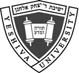 SY SYMS SCHOOL OF BUSINESSAcademic AdvisementWilf Campus: Belfer Hall Rooms 407A-B/409 A-B Phone (212) 960-0845  |  Fax (212) 960-0245Beren Campus: 215 Lexington Avenue, Room 322 Phone (917) 326-4839  |  Fax (917) 326-4891SymsAdvising@yu.eduAdvisors	Ms. Emily Kaplan	emily.kaplan@yu.eduMs. Debra Pine	dpine@yu.eduMs. Melanie Zuckerman	melanie.zuckerman@yu.eduBusiness and Management Major Business Intelligence and Marketing AnalyticsFaculty	Dean Avi Giloni, Department Chair	agiloni@yu.eduDr. Shu Han	shan@yu.eduDr. Y. Levent Kocaga	kocaga@yu.eduDr. Vlad Kovtun	vladimir.kovtun@yu.eduProf. Yitzchak Rosenthal	yrosenth@yu.eduBusiness Intelligence and Marketing Analytics	Total Credits: 27Required IDSPlus one (2 ) from the following:Plus three (3) business elective courses in the same subject. BIMA Majors must also have a minor.IDS Minor for Sy Syms Students	Total Credits: 9Any three (3) upper level IDS courses.IDS Minor for YC/SCW College Students	Total Credits: 18Decision Models	3 creditsPlus any two (2) upper level IDS courses	6 credits*Students who have taken STA 1021 (and received a grade of C or better) may take IDS 1456. Students who have also taken MATH 1412, should then take another business core (principles) course instead of IDS 1131 or IDS 1456.FS - Bus+Mgt – BI+MA [2017-07]IDS 2030Business Analytics and Programming 3 creditsIDS 2550Business Intelligence and Consumer Insights 3 creditsIDS 2460 Data Management for Business Analytics3 creditsIDS 3000      Business Intelligence Project3 creditsIDS 2020Data Visualization3 creditsIDS 3800HData Driven Decision Making3 creditsIDS 2160Decision Models3 credits